MAPA DE PROCESOS DEL INSTITUTO TECNOLÓGICO DE BAHÍA DE BANDERAS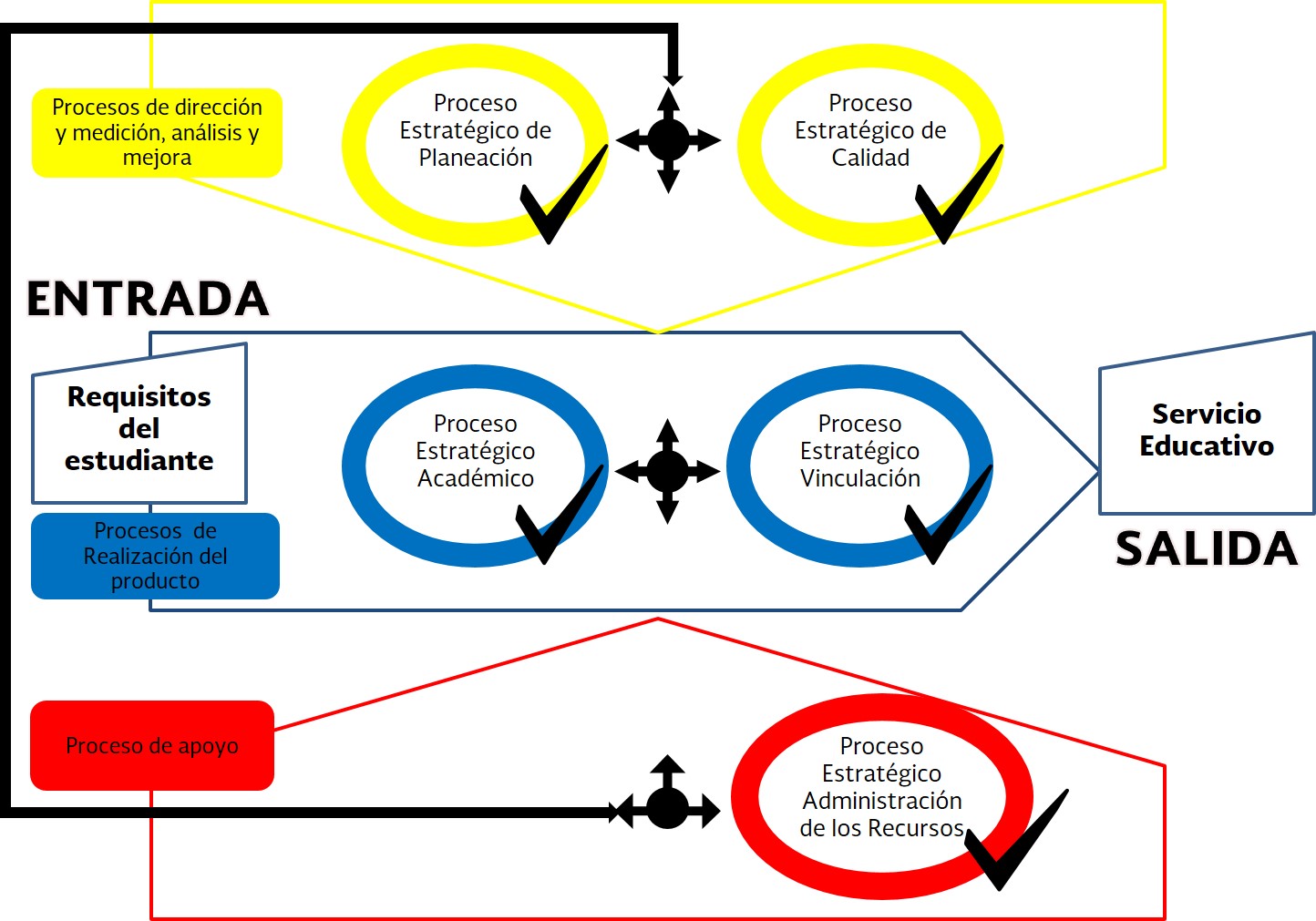 Descripción de la interacción de los procesos.La nomenclatura  de Procesos Estratégicos en el SGC (los cinco en los cuales se divide el Proceso Educativo) del instituto deriva del modelo educativo para el siglo XXI que es un instrumento rector de los Institutos Tecnológicos emanado del Tecnológico Nacional de México (TNM).  Los procesos de realización del servicio educativo son los procesos estratégicos académico y de vinculación (color azul). Los procesos estratégicos  de planeación y de calidad (color amarillo) son procesos de dirección que apoyan la toma de decisiones y son soporte para la medición análisis y mejora.  El proceso de administración de los recursos es de apoyo para los de realización del servicio educativo y los de dirección, complementa el SGC en lo que se refiere a la gestión de los recursos humanos, financieros y materiales indispensables. La interacción entre estos cinco procesos estratégicos se muestra en la siguiente tabla, con una columna destinada a las entradas que describe el documento o actividad que ingresa y el proceso proveedor. Las filas son las salidas que describen el documento de salida o actividad y se indica el proceso cliente: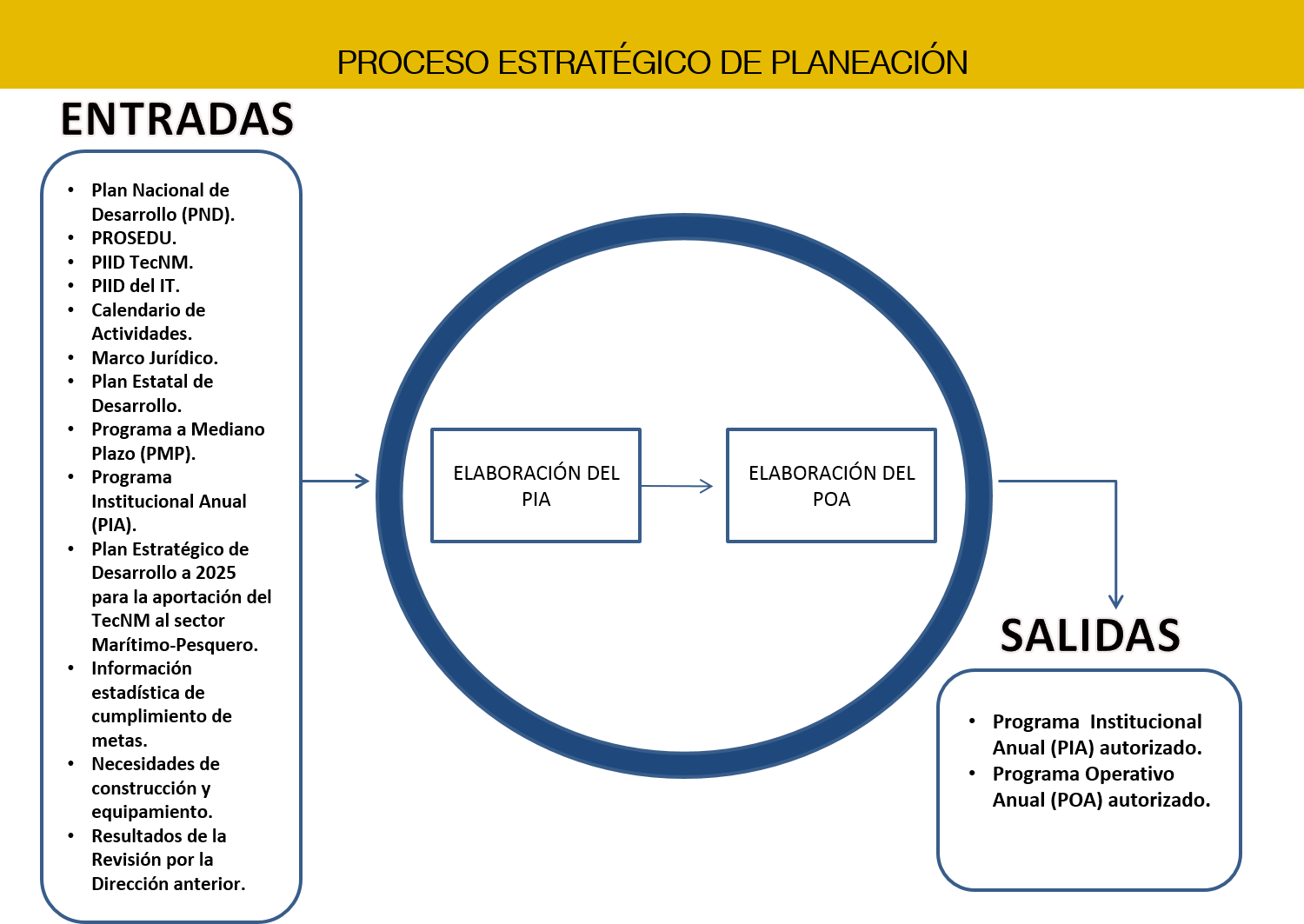 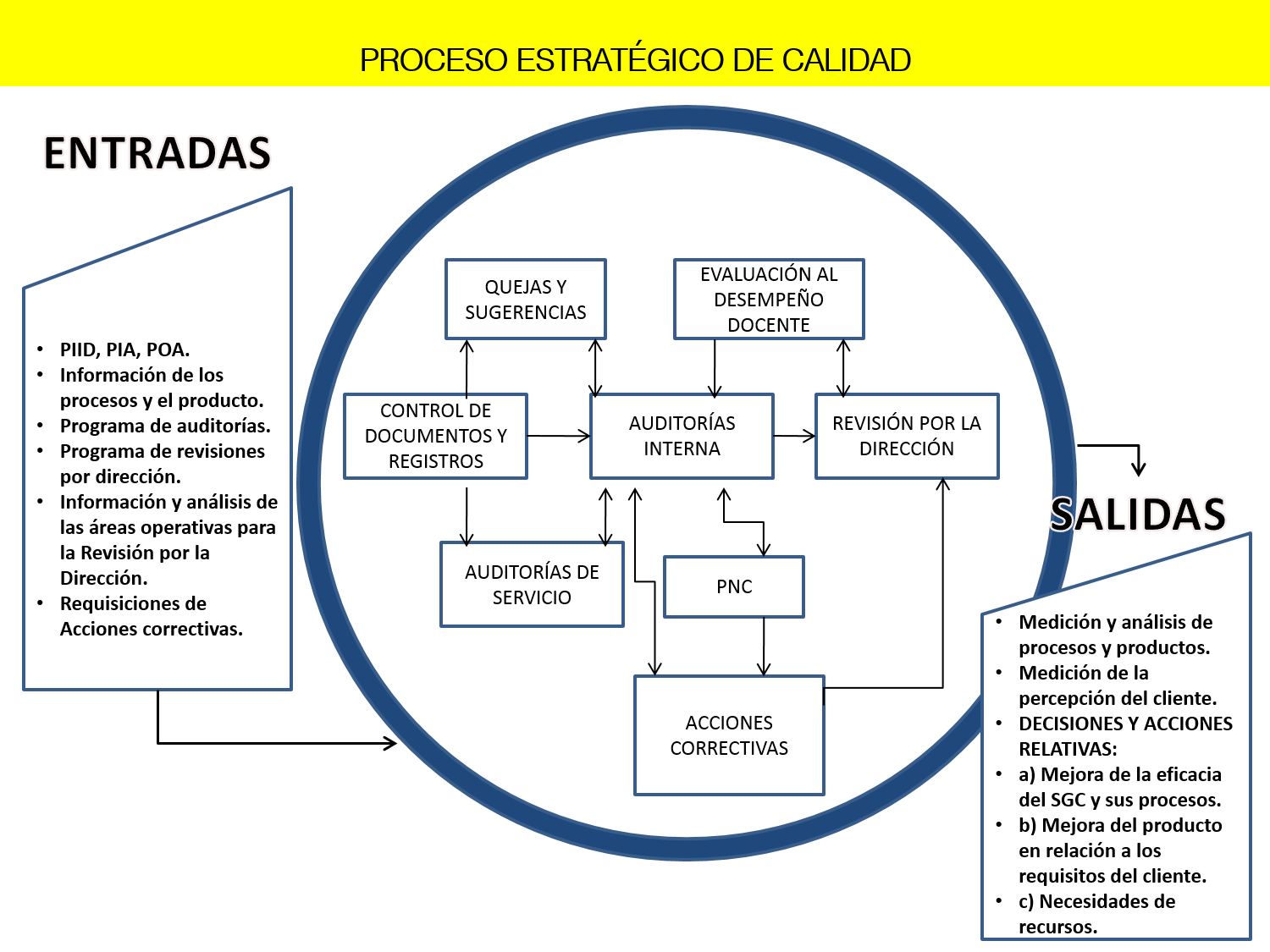 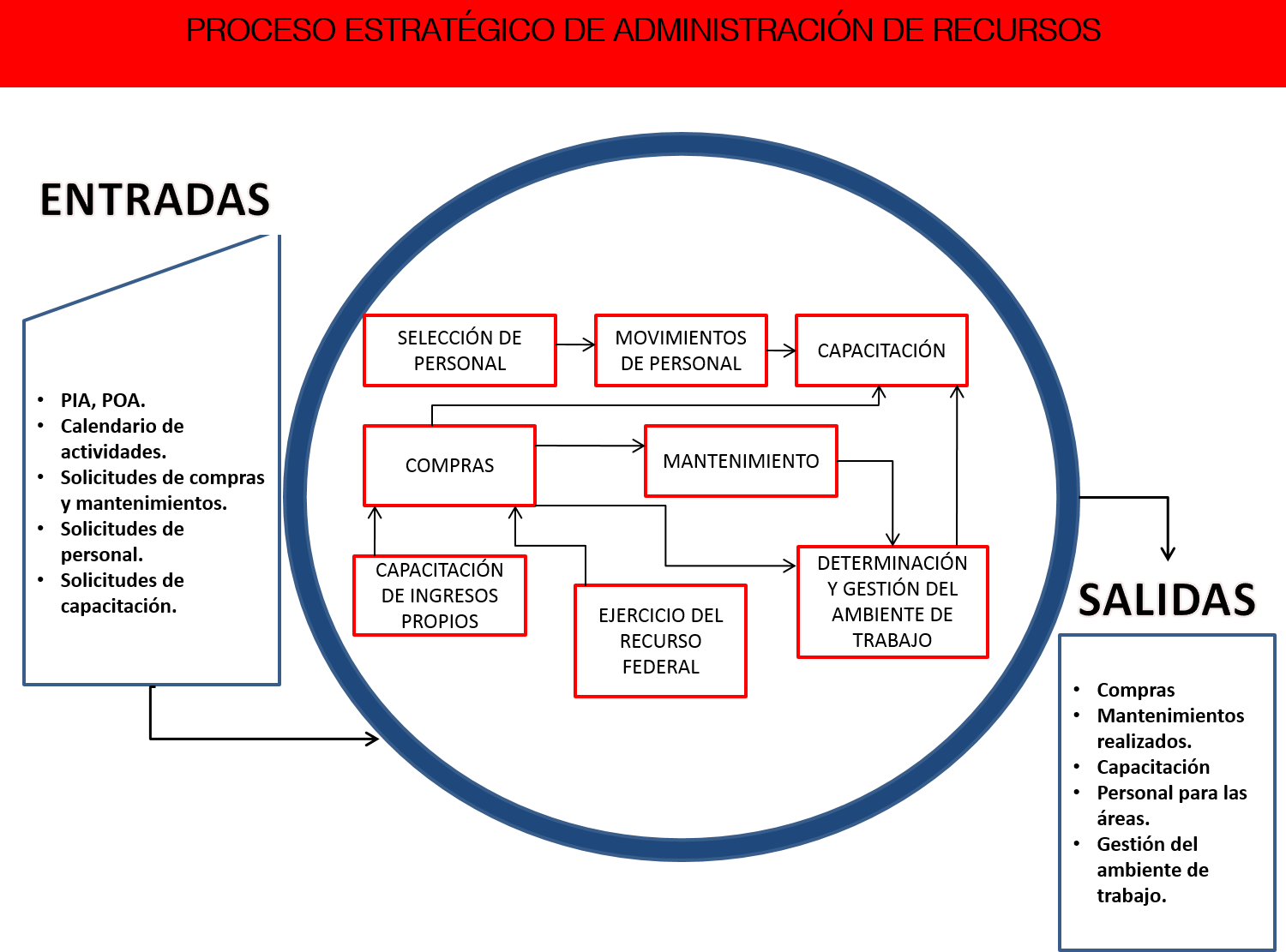 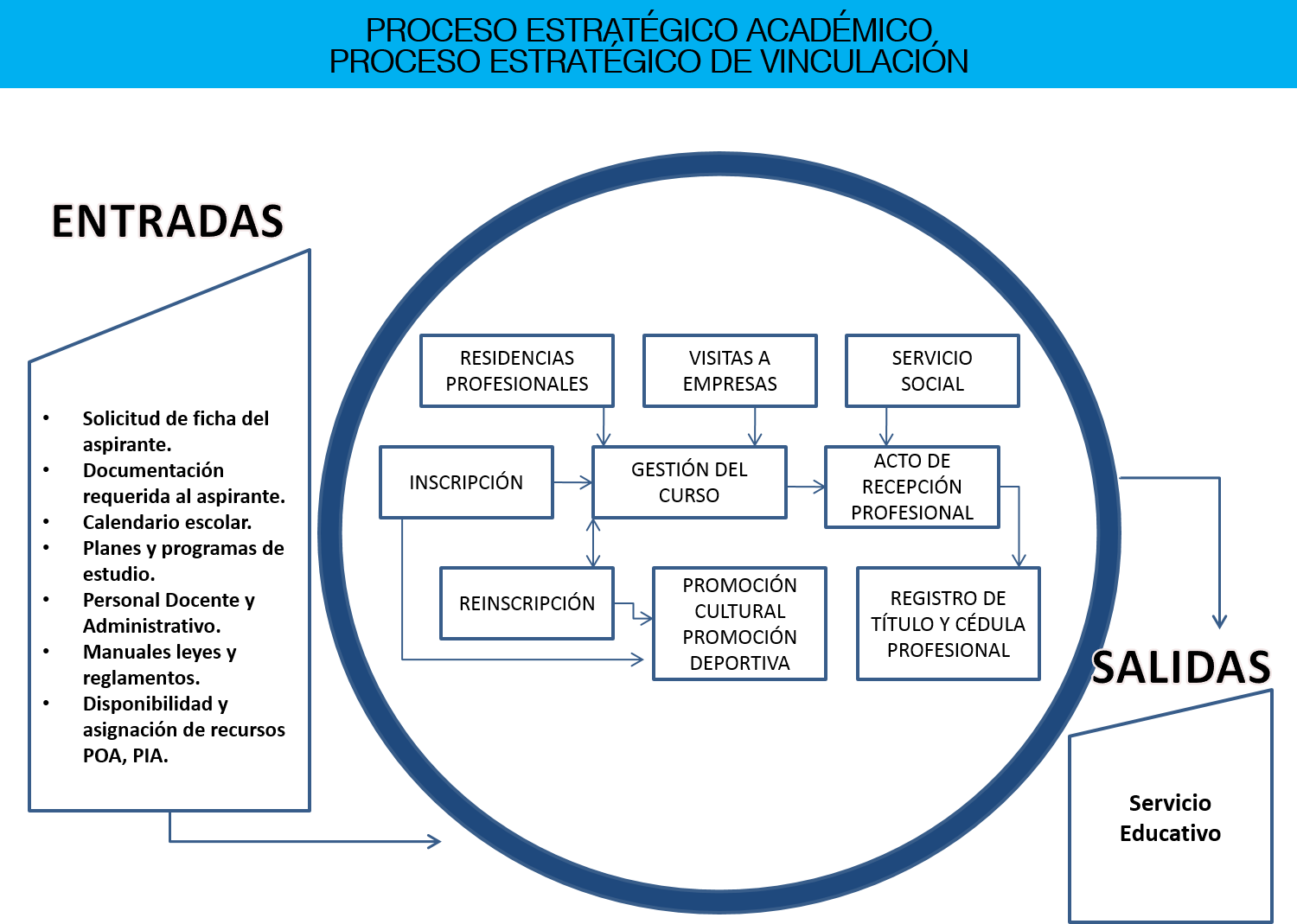 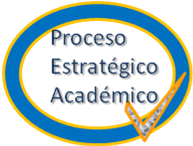 RECIBEEntrada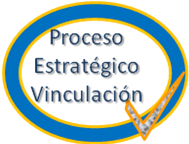 RECIBEEntrada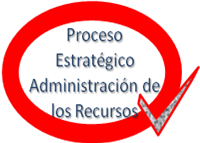 RECIBEEntrada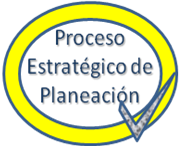 RECIBEEntrada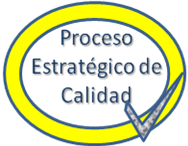 RECIBEEntrada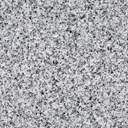 ENTREGA SalidaSolicitudes de visitas a empresas.Cartas de presentación y agradecimiento selladas de recibido por la empresa visitadaReporte de resultados de incidencias de visitas a empresasAsesor interno para Residencias Profesionales Solicitudes de mantenimiento y compras.Necesidades de personal y de capacitaciónInformación sobre ambiente laboralInformación estadística relacionada con la matrícula escolar y el servicio educativoInformación estadística sobre cumplimiento de metasNecesidades de construcción y equipamiento del área  PIA y POA del áreaInformación para la evaluación de procesos y productos:Indicadores de eficiencia de egreso y conformidad con el aprendizajeControl de PNC de los procedimientos para inscripción, reinscripción, gestión de curso, residencias, sustentación de acto de recepción profesional y registro de titulo y expedición de cédula profesionalInformación y análisis para la Revisión por la DirecciónRespuesta de quejas o sugerencias del clienteAcciones Correctivas y preventivas ENTREGA SalidaPrograma de visitas a empresas para la formación profesional del alumno, cartas de presentación y agradecimiento.Constancia de servicio social para el acto de recepción profesionalPrograma de actividades extraescolaresGestiona vacantes para Residencia Profesional y entrega carta de presentaciónSolicitudes de mantenimiento y compras.Necesidades de personal y de capacitaciónInformación sobre ambiente laboral del áreaInformación estadística relativa a servicio social y participación en eventos culturales y/o deportivosInformación estadística sobre cumplimiento de metasPIA y POA del áreaInformación para la evaluación de procesos y productosIndicadores de Servicio social prestado, visitas a empresas, programa cultural y programa deportivoControl de PNC de los procedimientos para visitas a empresas y el de promoción cultural y deportivaInformación y análisis para la Revisión por la DirecciónRespuesta de quejas o sugerencias del clienteAcciones Correctivas y preventivasENTREGA SalidaPersonal competente Mantenimiento de la infraestructuraBienes y/o servicios requeridosPersonal competente Mantenimiento de la infraestructura Bienes y/o servicios requeridosPersonal competente Mantenimiento de la infraestructuraBienes y/o servicios requeridosInformación estadística relacionada con Recursos Humanos, Financieros y Materiales PIA  y POA del áreaPersonal competenteMantenimiento de la infraestructuraBienes y/o servicios requeridos Información para la evaluación de los procesosInformación y análisis para la Revisión por la DirecciónAcciones Correctivas y preventivasENTREGA SalidaPlaneación de actividades necesarias para cumplir metas a través del PIA institucional.Disponibilidad y asignación de recursos a través del POA y anteproyecto de inversión institucionalPlaneación de actividades necesarias para cumplir metas a través del PIA institucional.Disponibilidad y asignación de recursos a través del POA y anteproyecto de inversión institucionalPlaneación de actividades necesarias para cumplir metas a través del PIA institucional.Disponibilidad y asignación de recursos a través del POA y anteproyecto de inversión institucionalPlaneación de actividades necesarias para cumplir metas a través del PIA.Disponibilidad y asignación de recursos a través del POA y anteproyecto de inversiónInformación para la evaluación de los procesosInformación y análisis para la Revisión por la DirecciónAcciones Correctivas y preventivas ENTREGA SalidaMedición análisis y mejora de procesos y productos.Medición de la percepción del cliente respecto al servicio educativoQuejas o sugerencias del clienteResultados (decisiones) de la Revisión por la direcciónMedición análisis y mejora de procesos y productosMedición de la percepción del cliente respecto al servicio educativoQuejas o sugerencias del clienteResultados (decisiones) de la Revisión por la direcciónMedición análisis y mejora de procesos y productos.Medición de la percepción del cliente respecto al servicio educativoQuejas o sugerencias del clienteResultados (decisiones) de la Revisión por la direcciónMedición análisis y mejora de procesos y productosMedición de la percepción del cliente respecto al servicio educativoQuejas o sugerencias del clienteResultados (decisiones) de la Revisión por la dirección PIA  y POA del área